New research: how Cambridge International A Level develops college readiness17 April 2013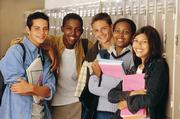 The positive impact of Cambridge International AS and A Levels on teaching and learning is backed up by a growing body of research. For our latest study, we explored the impact of Cambridge International AS and A Level on 'college readiness' - in other words, how the qualification helps prepare students for university. Using data collected in the US - from eight case study high schools in Florida and Virginia, and two universities in Florida and Minnesota - we mapped Cambridge International AS and A Levels against a number of academic and behavioural factors that help learners make a successful transition to college.The research shows that Cambridge International AS and A Level is distinct from regular high school classes because there is a higher reading load, the academic expectations are closer to those experienced in college, and there is a greater degree of independent learning.You can read more about the research study in the new issue of Cambridge Outlook magazine.